الأديب يفتتح مشروع ركائز مستشفى كربلاء الجامعي بسعة 656 سريرا و11 مركزا بحثياافتتح معالي وزير التعليم العالي والبحث العلمي علي الاديب، مشروع ركائز مستشفى جامعة كربلاء الذي يتسع لاكثر من 656 سريرا و11 مركز بحثيا و28 صالة عمليات، فضلا عن افتتاحه ابنية جديدة ووضع حجر الاساس لابنية جديدة، أبرزها المبنى الثاني لكلية التربية للعلوم الانسانية والبناية التكميلية لكلية الهندسة والقاعة المركزية لجامعة كربلاء.وقال الاديب خلال حفل الافتتاح إن "مشروع المستشفى الجامعي في كربلاء، يمثل نقطة انطلاق كبرى باتجاه وضع الإمكانيات العلمية والمعرفية في المنظومة التعليمية في خدمة المجتمع"، مؤكدا ان المستشفى "سيكون مكانا للتقدم العلمي للتعليم الطبي ومركزا للبحث العلمي والصحي لعموم المجتمع".واضاف الاديب ان مستشفى كربلاء الجامعي "سيكون على ارتباط مع المراكز العالمية في ادارة المنظومة الطبية التعليمية في كربلاء والعراق، مشيرا الى ان المستشفى "يحتوي على 656 سريرا و28 صالة عمليات و11 مركزا بحثيا لدراسة وتطوير العلوم الطبية، فضلا عن بناء مجمع لسكن الأطباء والملاكات الصحية والطبية".وكان معالي وزير التعليم العالي والبحث العلمي علي الأديب، قد وضع حجر الاساس لتأسيس مستشفيات كبرى تابعة للجامعات أبرزها ثلاثة طبية كبرى في البياع وكربلاء ونينوى تسع كل منها 600 سرير وبمجموع 1800 سرير، فضلا عن جامعة جابر ابن حيان الطبية في محافظة النجف الاشرف التي تضم كليات طبية ومستشفيات ومراكز طبية تخصصية” واخرى في محافظة بابل تسع 1000 سرير وتضم 11 مركزا تخصصيا ومختبرات طبية نوعية متطورة.وعلى صعيد متصل، قال المتحدث الرسمي لوزارة التعليم العالي قاسم محمد جبار، إن الاديب "افتتح ايضا، البناية المؤقتة لرئاسة الجامعة وقاعة رئاسة جامعة كربلاء، فضلا عن افتتاح المبنى الثاني لكلية التربية للعلوم الانسانية"، مضيفا ان الاديب "وضع حجر الاساس لمشاريع وابنية اخرى ابرزها البناية التكميلية لكلية الهندسة، والقاعة المركزية لجامعة كربلاء التي تتسع لـ1200 شخص.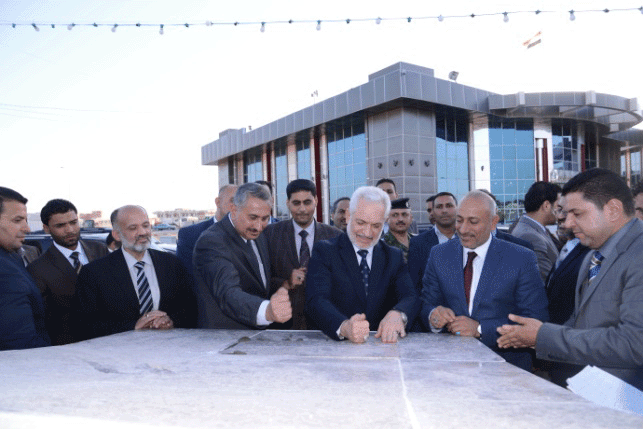 